Virtuális barangolás a napsütötte Toszkánában Escursione virtuale sotto il sole della Toscana1/ Mi a képen látható folyó neve, ami átszeli Firenzét?1/ Come si chiama il ponte piú famoso di Firenze?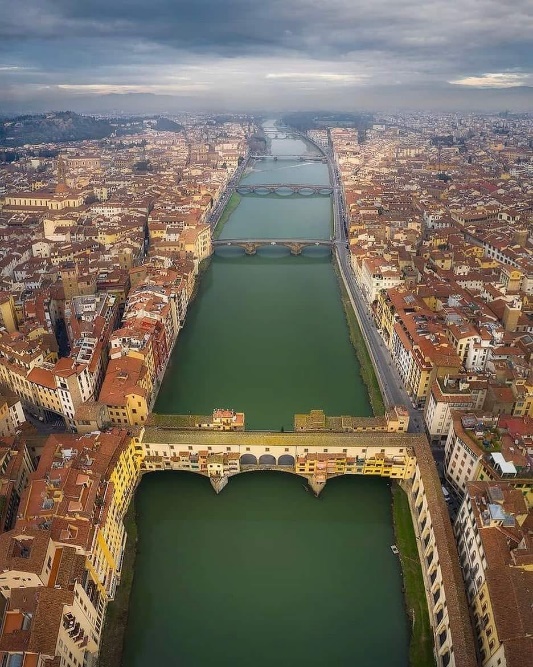 2/ Melyik híres család uralta Firenzét hosszú évekig?2/ Come si chiama la chiesa di questa famiglia? 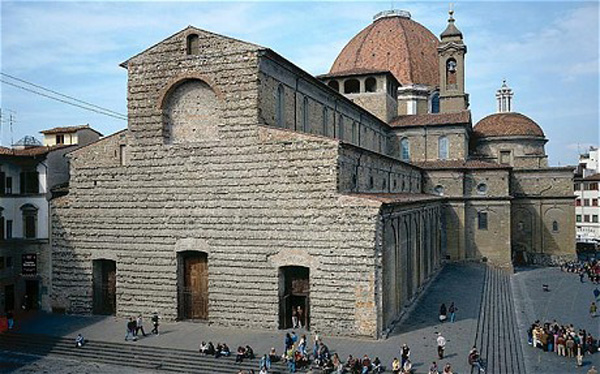 3/ A firenzei Dóm kupolájának szerkezete különleges. Ki készítette a kupolát?3/ Che cosa é il nome completo del Duomo di Firenze?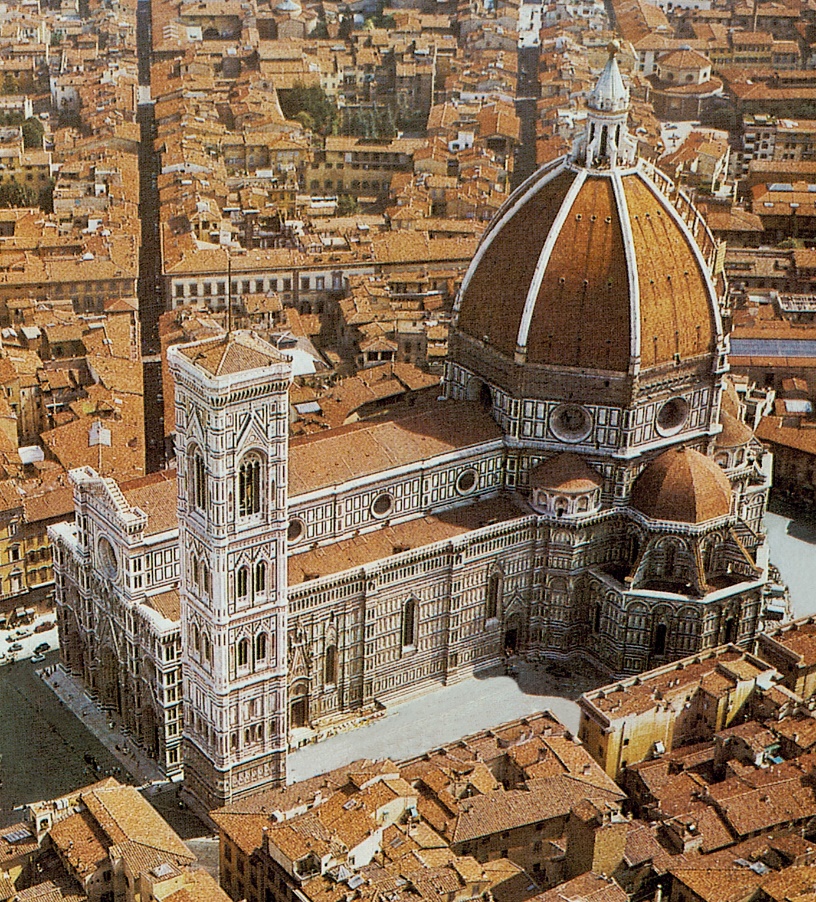 4/ Ez az épület évszázadokon át volt Firenze politikai központja. Mi a neve? 4/ Davanti al palazzo si trova la copia di una statua famosa. Chi ha fatto la statua originale e come si chiama la statua?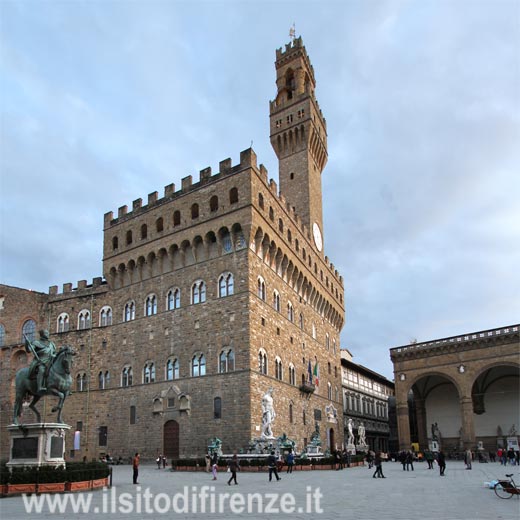 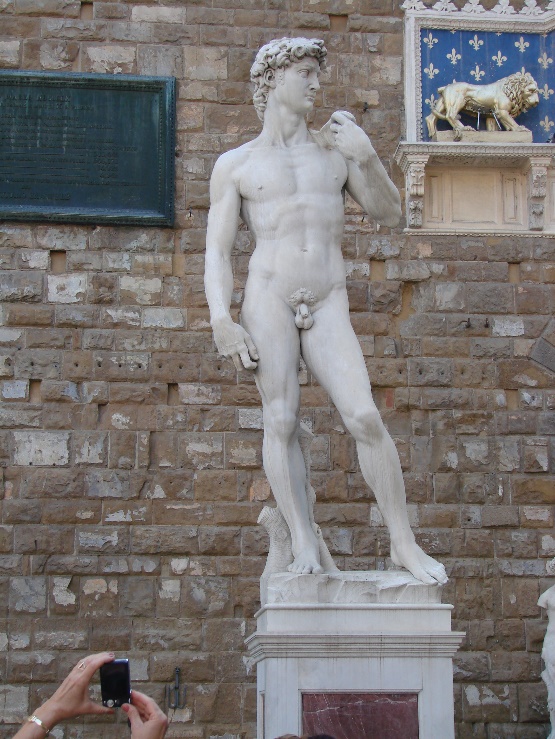 5/ A Santa Croce Templom előtti téren áll egy híres, firenzei születésű költő szobra. Ki ő?5/ Dove si trova la sua tomba originale? Dove é sepolto il poeta?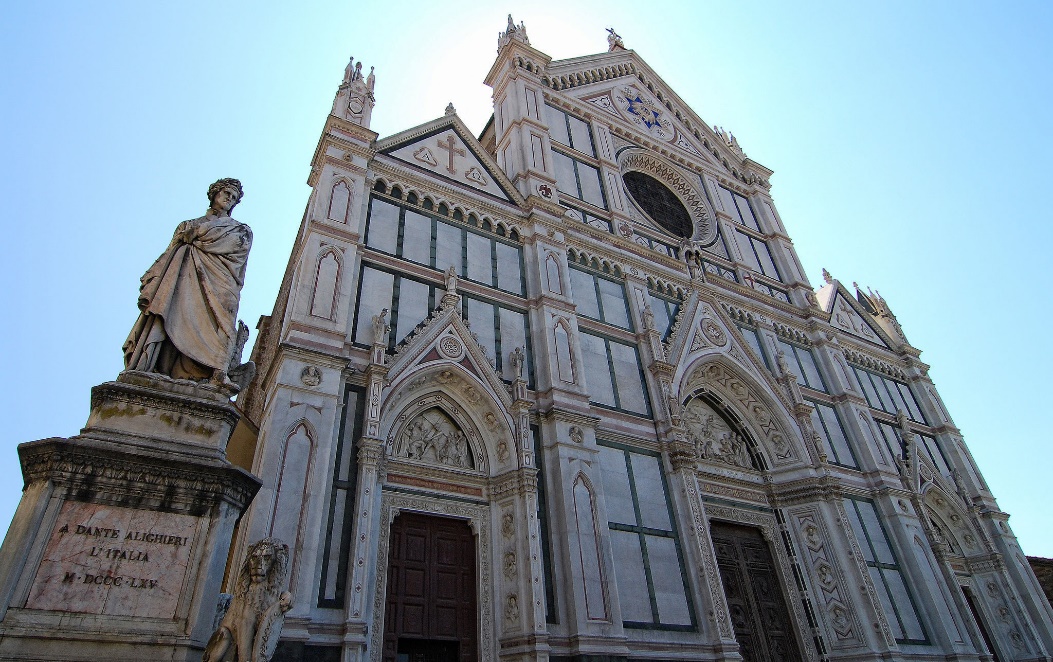 6/ Firenzén kívül egy másik ismert toszkán városon is keresztülfolyik az Arno. Melyik ez a város?6/ Come si chiama quel ponte della cittá dove ogni giugno si organizza la manifestazione „il Gioco del ponte”?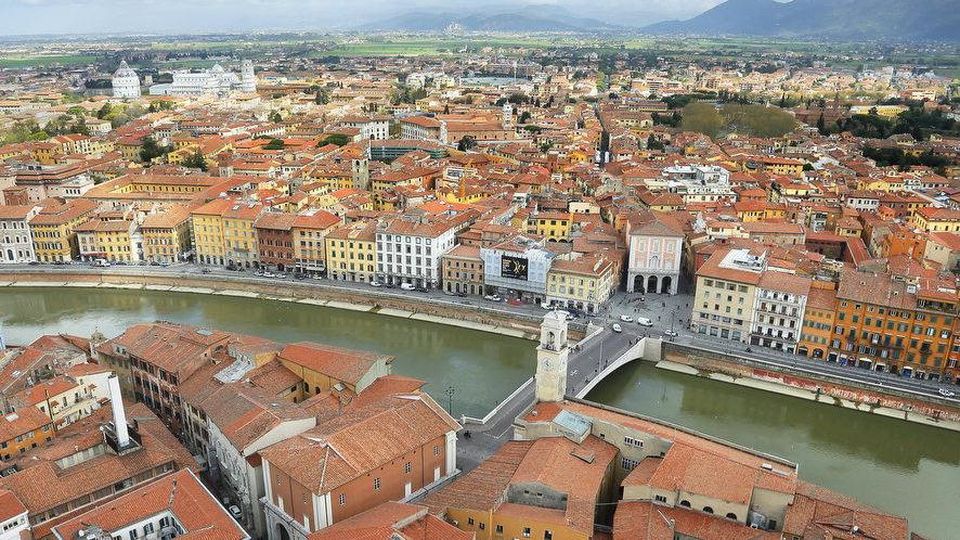 7/ A Csodák tere világszerte ismert épületegyüttes, a világörökség része. Mi a neve az itt látható épületeknek?7/ Secondo la leggenda da dove hanno portato „terra santa” per il Camposanto?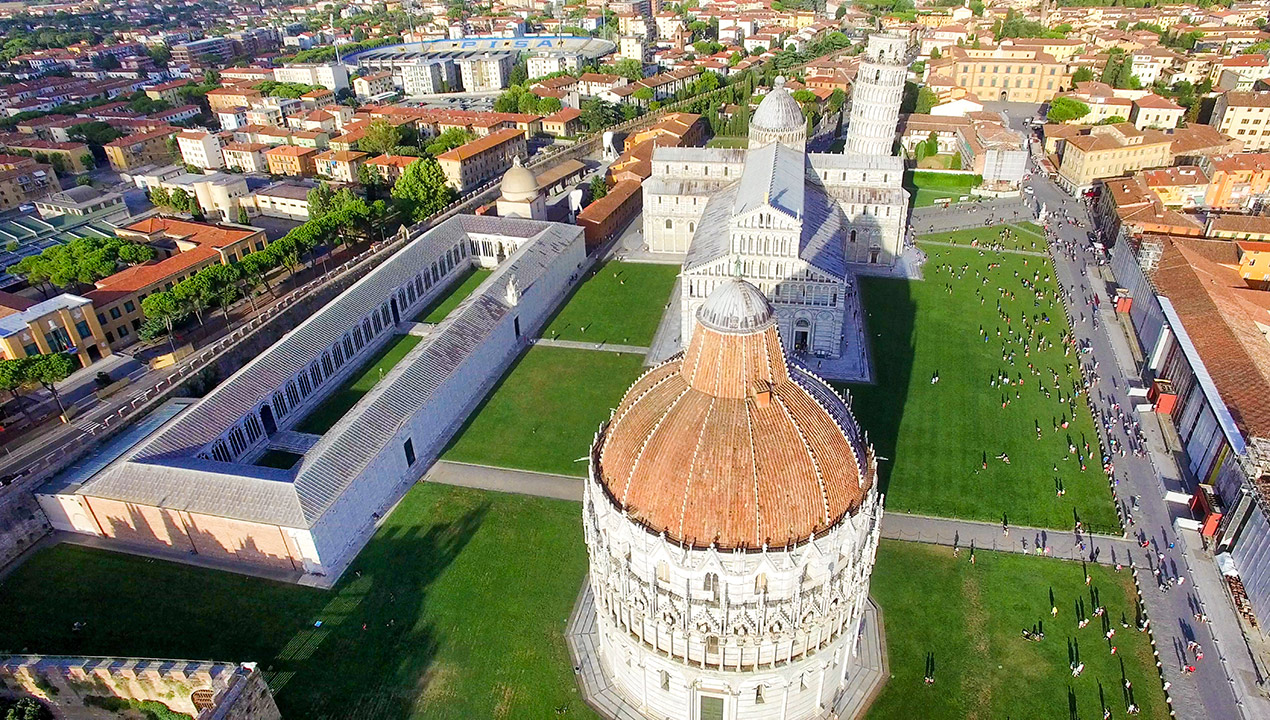 8/ Mi a Ferde torony szerepe az épületegyüttesben?8/ Quanto grande é l’inclinazione dell’edificio?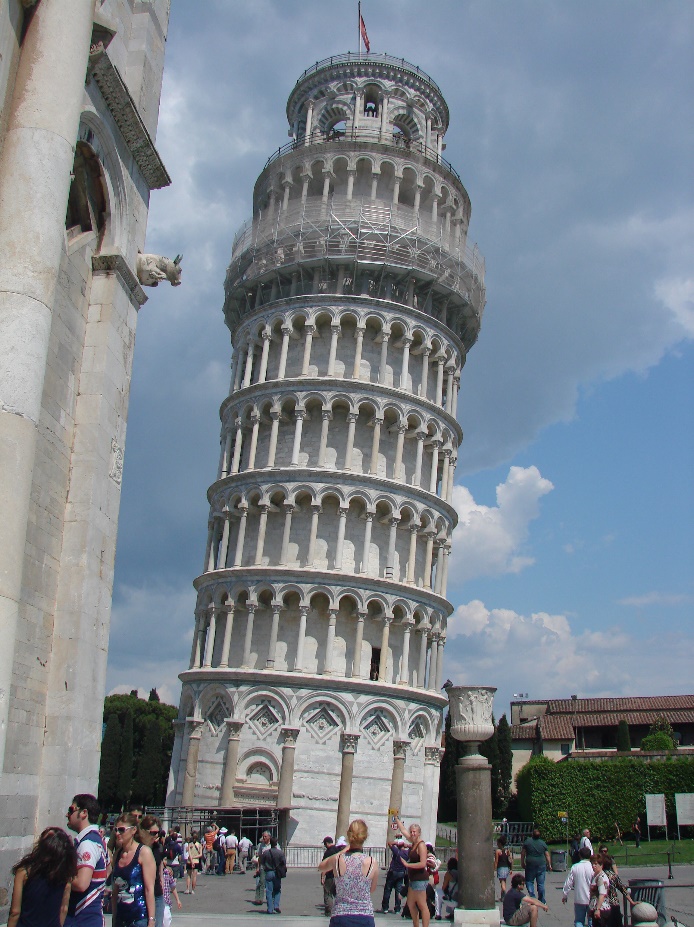 9/ A legenda szerint ki alapította Siena városát?9/ Quando fu la grande epidemia di peste a Siena?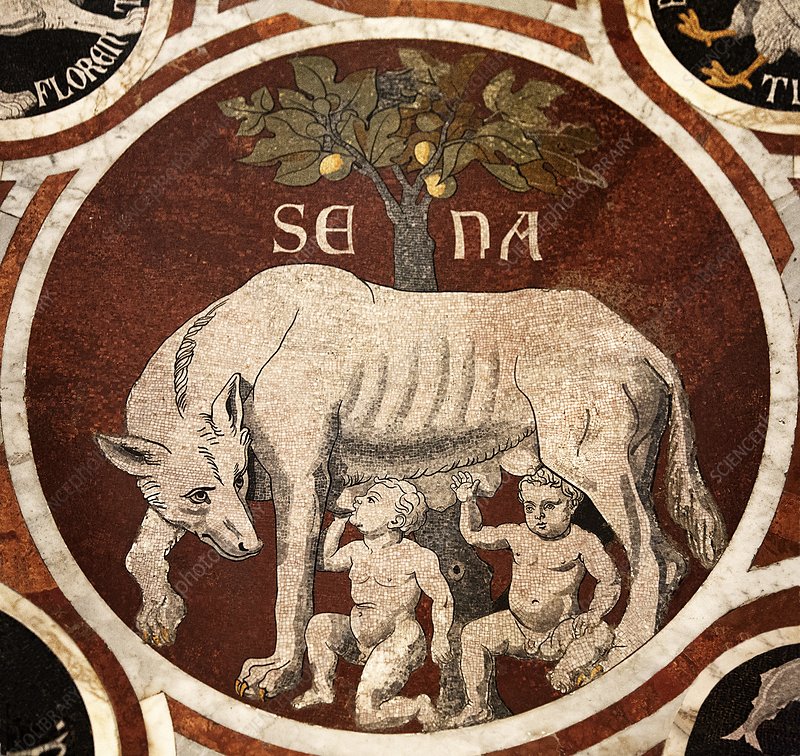 10/ Miért különleges a sienai Dóm padlója?10/ Nel Duomo si trova una Biblioteca. Chi ha ordinato questa biblioteca?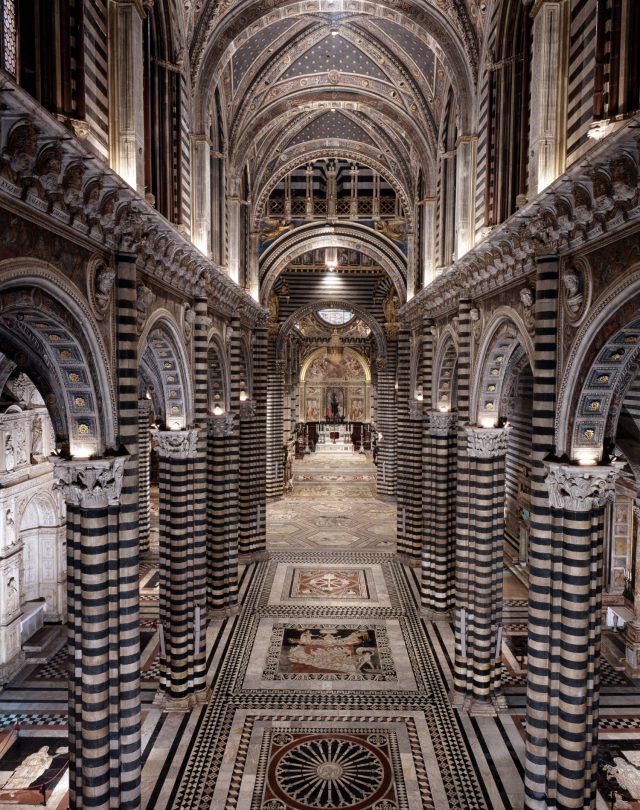 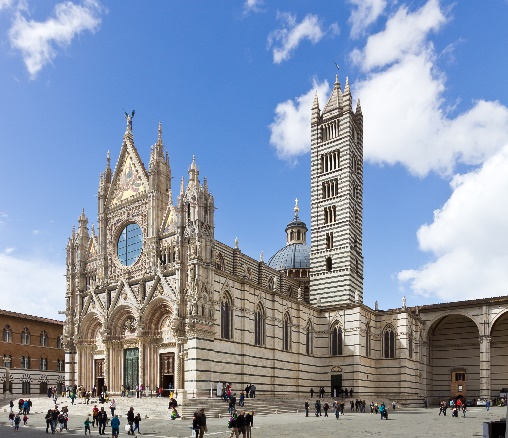 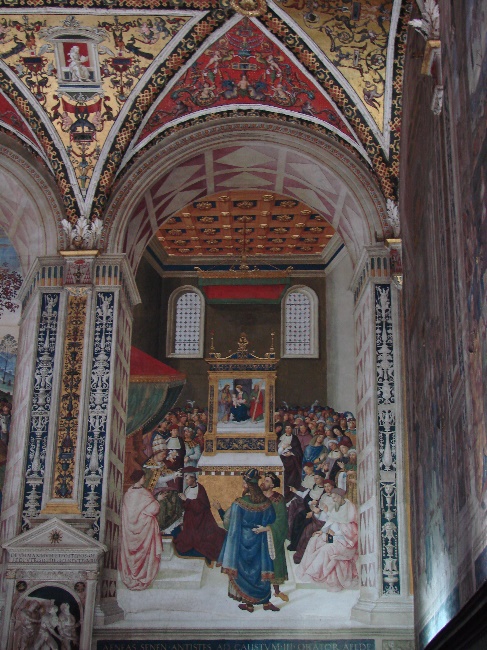 11/ Hogy hívják Siena kagyló alakú főterét?11/ Quando si organizza il Palio di Siena?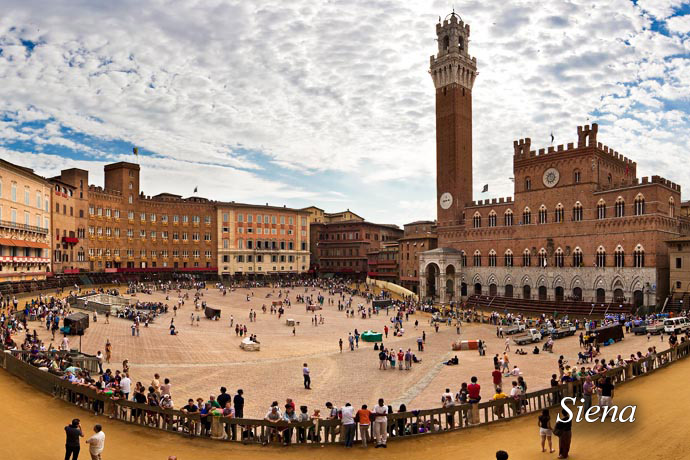 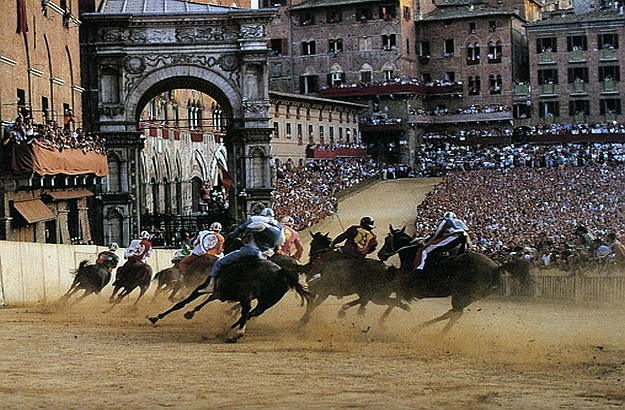 12/ Honnan kapta a nevét San Gimignano városa?12/ Come si chiamava la strada importante che attraversava la cittá nel Medioevo?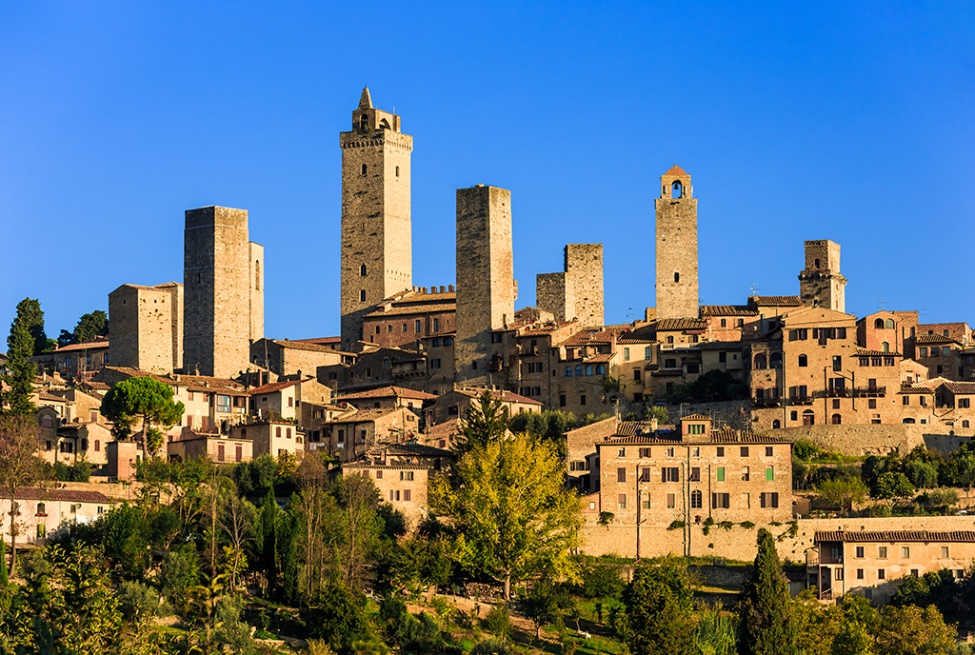 13/ Hogy emlegetik ma San Gimignanot?13/ Quante torri sono rimaste per oggi?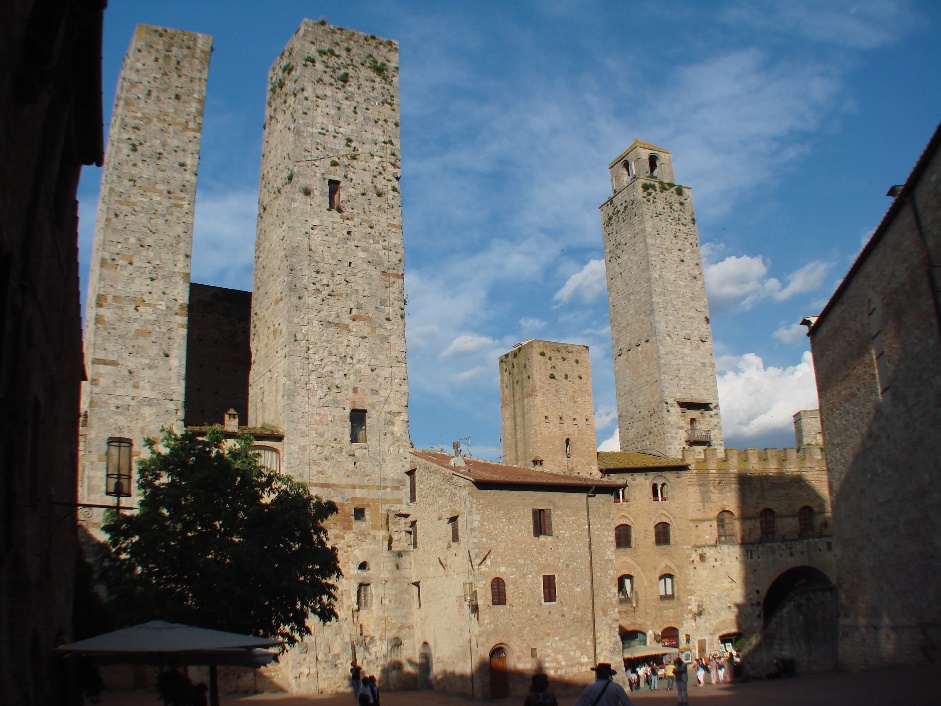 14/ Franco Zeffirelli önéletrajzi ihletésű, 1999-ben készült filmjének egy része itt játszódik a városban. Mi a film címe?14/ Nel film Judi Dench salva affreschi di Ghirlandaio che rappresentano una Santa. Come si chiama la Santa?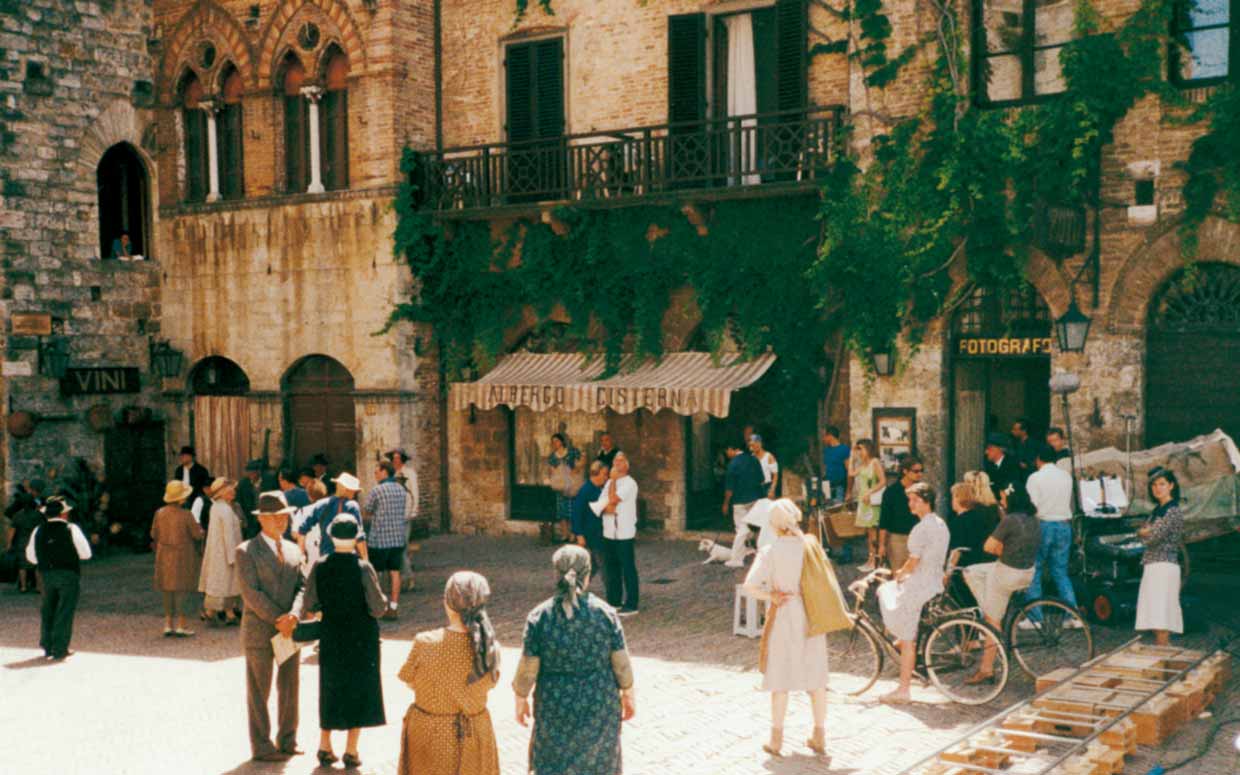 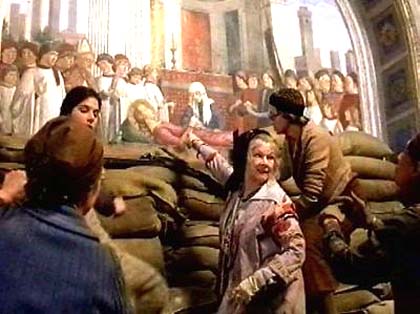 15/ Kik alapították Volterra városát?15/ Da quale epoca sono rimaste qui le rovine del Teatro e delle Terme?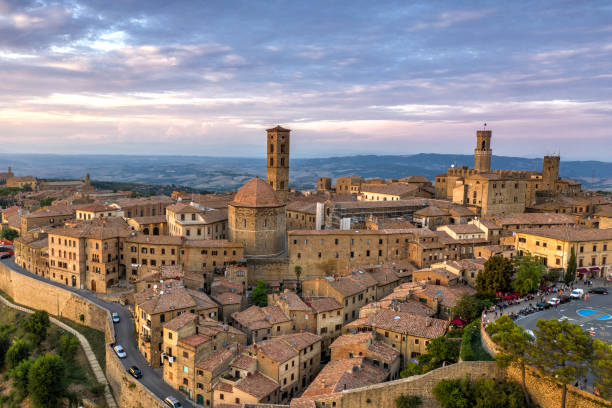 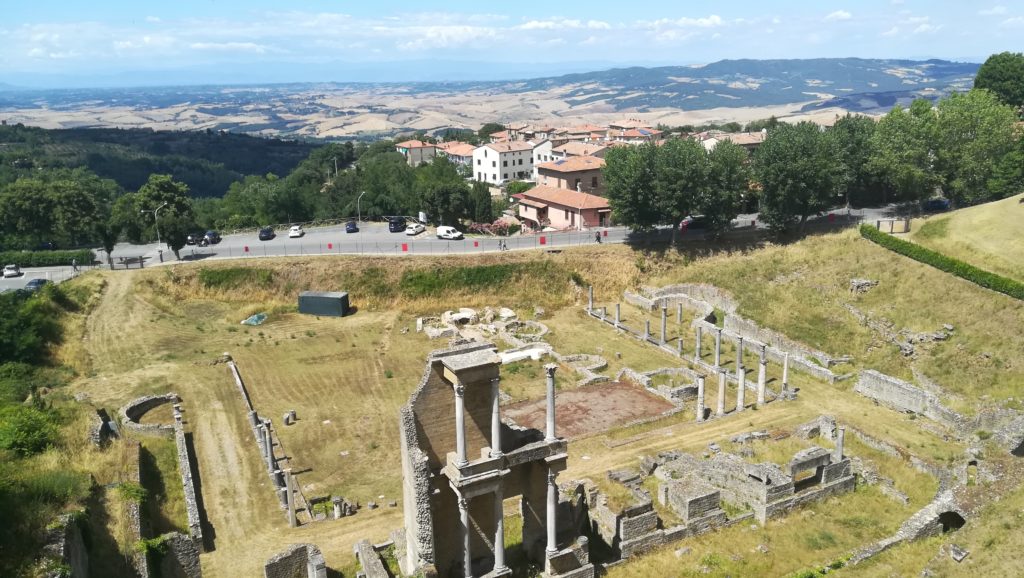 16/ Melyik híres regénytrilógia második kötetében fordul elő Volterra, mint helyszín?16/ Come si chiama quella pietra che é un prodotto molto famoso di Volterra?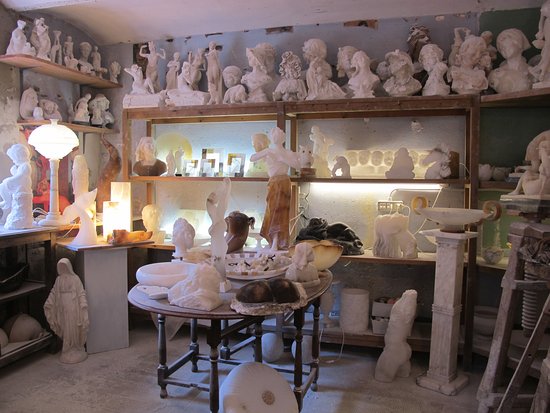 17/ Lucca városképét jelentősen meghatározza egy építmény. Mi ez?17/ Come si chiama il compositore che é nato a Lucca?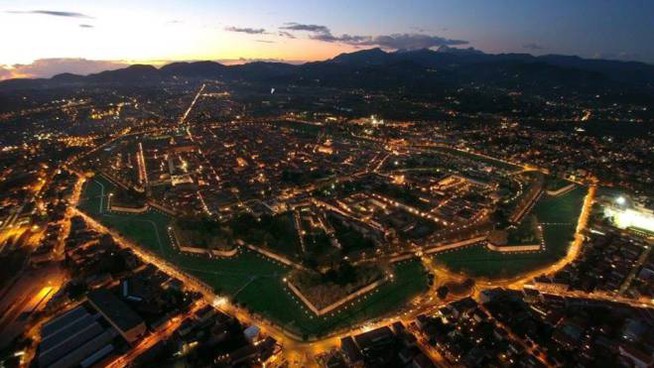 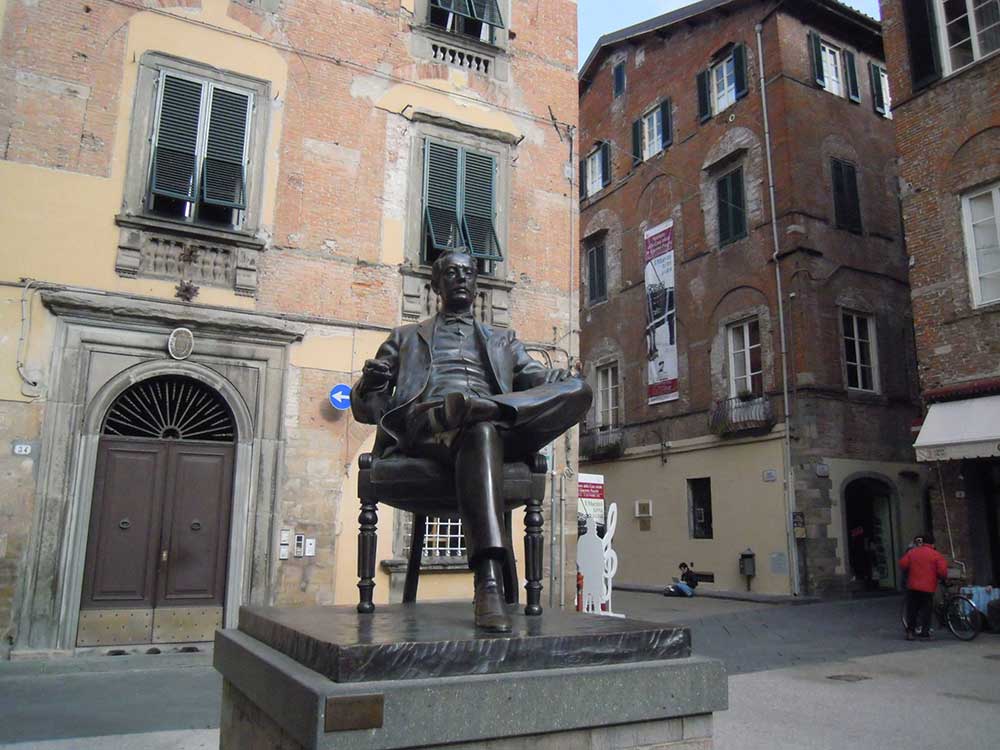 18/ A San Michele in Foro templom épülete is érdekes látvány kívülről. Miért?18/ Come si chiama la piazza emblematica di Lucca?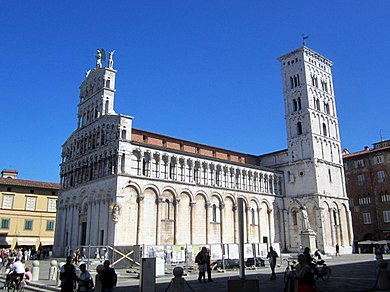 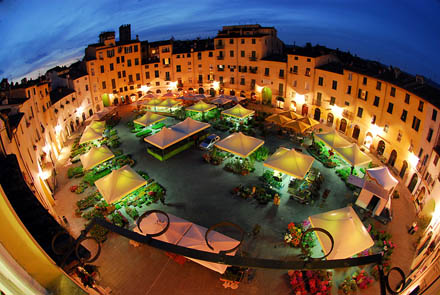 19/ Arezzo városa híres szülöttének nevéhez fűződik a szolfézs megalkotása. Ki volt ő?19/ Quale film, ricevuto il premio Oscar ’Il miglior film straniero’ comincia nella cittá di Arezzo?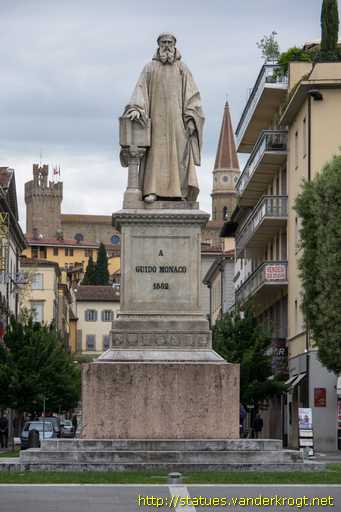 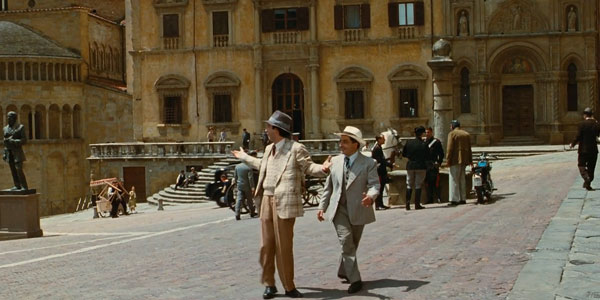 20/ Az arezzoi Szent Ferenc Bazilika egy csodálatos freskósorozatot rejt, melyet Piero della Francesca alkotott. Mi a freskósorozat címe?20/ In giugno e in settembre si organizza una manisfestazione storica ad Arezzo. Come si chiama quella manifestazione?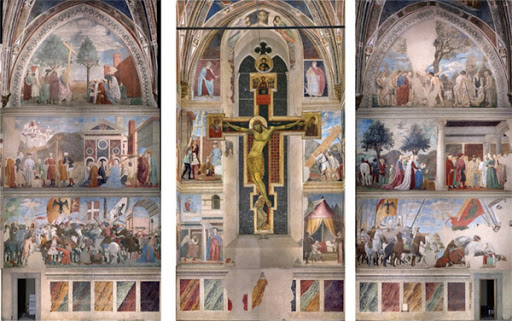 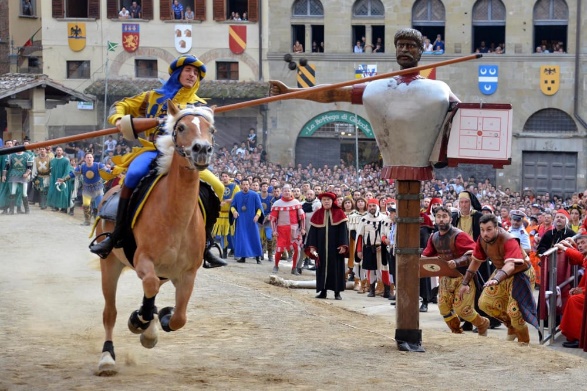 21/ Cortona városka neve a Napsütötte Toszkána című regénynek, és a belőle készült filmnek köszönheti nagy ismertségét. Ki írta a regényt?21/ Come chiamano la via principale cioé la via Nazionale gli abitanti della cittá?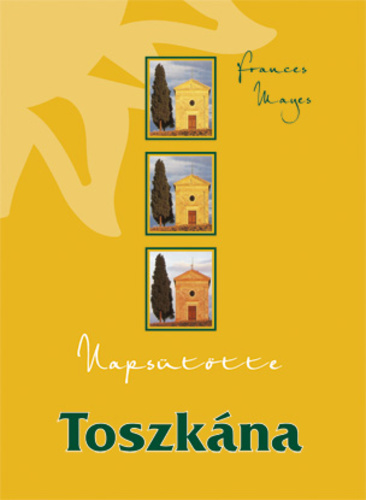 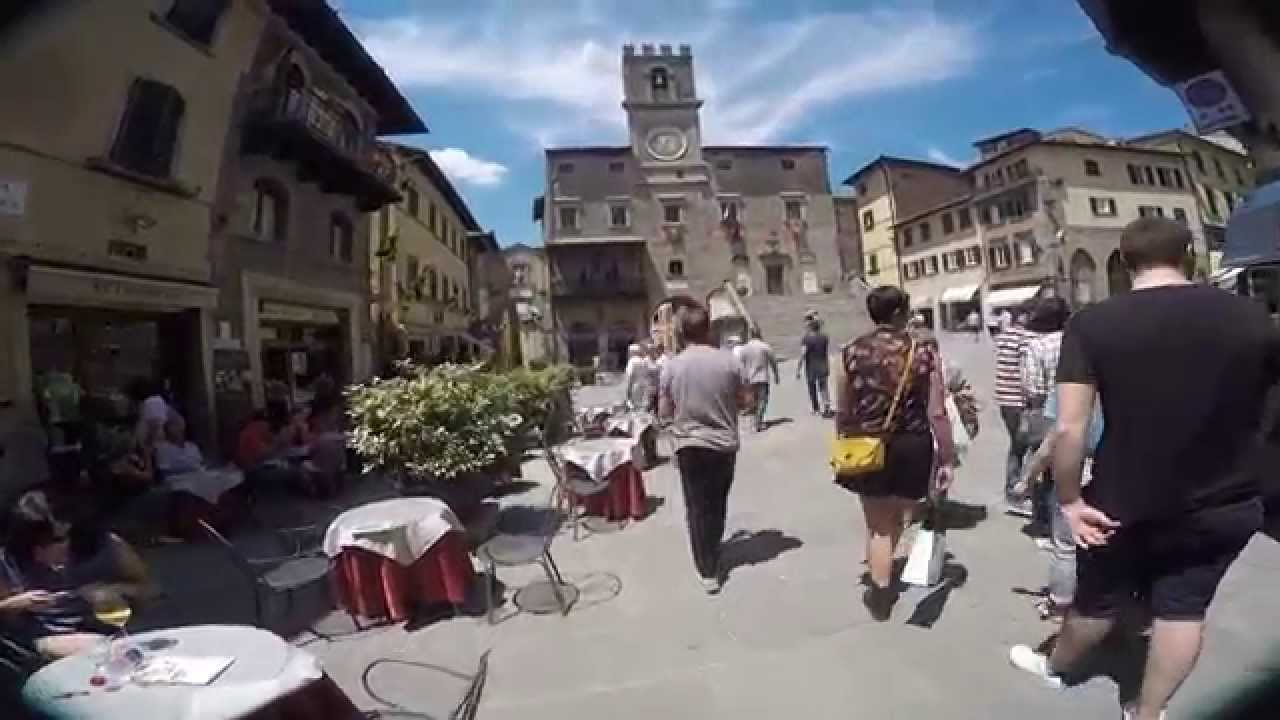 22/ A 15.-16. század fordulójának egyik jeles festőművésze született és halt meg Cortonában. Az ő nevéhez fűződnek az orvietói Dóm gyönyürű freskói is. Ki volt ő?22/ Come si chiama il lago che nel tempo soleggiato si vede anche da Cortona?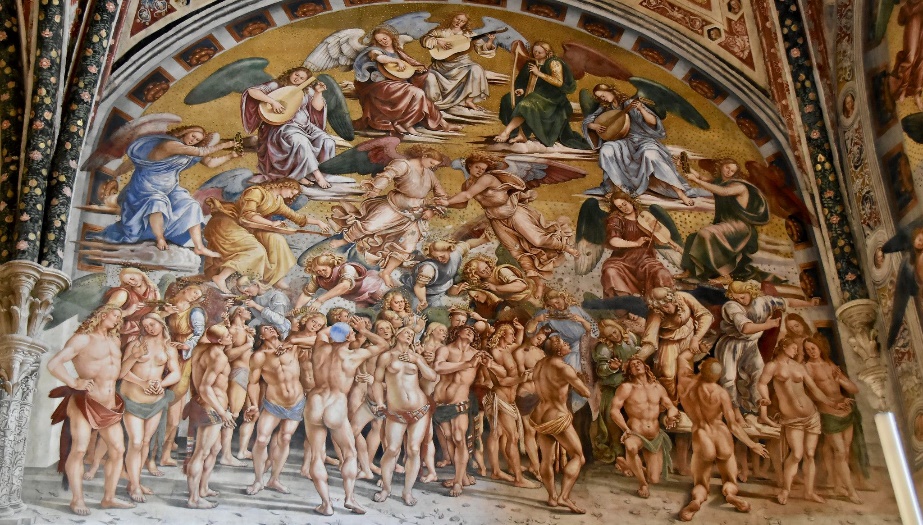 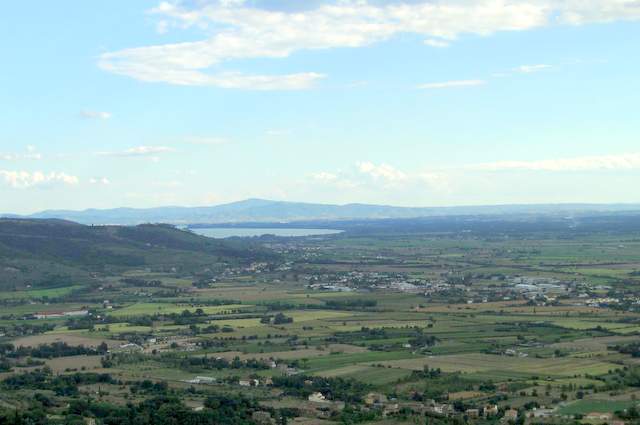 + 23/ Készíts egy TOP 3 listát azokból a nevezetességekből, amelyek leginkább tetszettek!